KOOSTÖÖPROJEKT KOOLIDELE „JALGRATTURIKOOLITUSE ÕPPERAJA ELEMENDID“ Õpperaja elementide hinnakalkulatsioon ja joonisedHinnakalkulatsioon kasutades ehituspuidu ja veekindlat vineeriNB! Hinnad on võetud ettevõtete kodulehtedelt hetkel kehtivatest hinnakirjadest juuli 2020. Ette antud värvivalik ei ole kohustuslik. Kool võib valida endale meelepärase värvi (va pidurduslatt). Kool võib valida, kas valmistab lameklotsid (punkt 11) või lipid (11.1) või hoopis soetab pehmed silikoonist minikoonused (11.2).Hinnakalkulatsioon kasutades ehituspuiduNB! Hinnad on võetud ettevõtete kodulehtedelt hetkel kehtivatest hinnakirjadest juuli 2020.Ette antud värvivalik ei ole kohustuslik. Kool võib valida endale meelepärase värvi (va pidurduslatt). Kool võib valida, kas valmistab lameklotsid (punkt 11) või lipid (11.1) või hoopis soetab pehmed silikoonist minikoonused (11.2). ÕPPERAJA ELEMENTIDE JOONISED KOONUSED  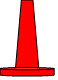 H = 500-530 mm 10 tkH = 250-320 mm 20 tk LIIKLUSMÄRKIDE TUGIPOSTID ALUSELLiiklusmärgi posti alus laudadest kandiline 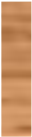 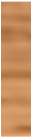 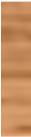 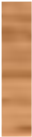 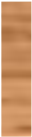 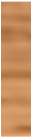 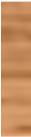 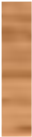  A                        A        Lõige A-A 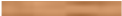 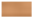 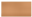 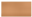 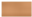 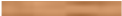 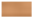 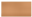 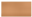 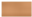   400Liiklusmärgi posti alus vineerist ümmargune 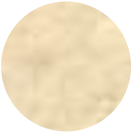 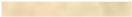 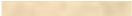 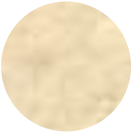 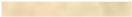 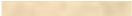 Liiklusmärkide postide kõrgus on 1 meeter. Postide materjal on kas ümarpuit või PVC toru (D=24mm) NUMBRITAHVLID Nelja erineva numbriga, kahepoolsed. 300 x 200 mm, käepideme pikkus 200 mm, kirje kõrgus H = 200 mm 2 tkNB! Numbritahvli võib asendada ka nt lamineeritud vähemalt A4 formaadis paberile prinditud lihtsate sümbolite, tähtede, kujundite, numbrite vms.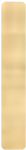 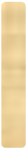 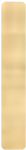 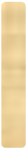 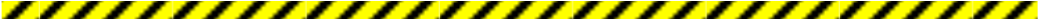 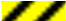 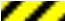 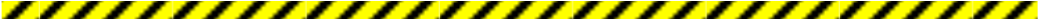 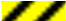 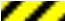 KALDTEE 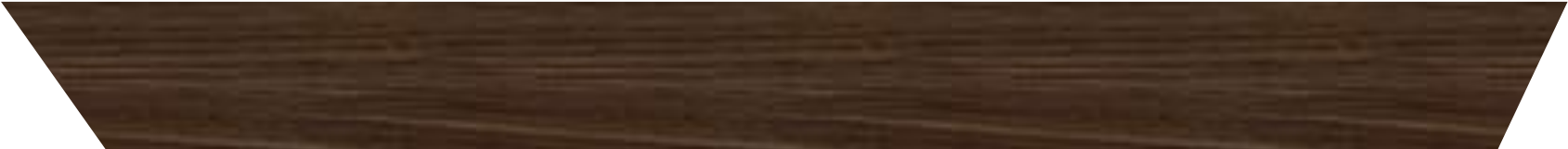 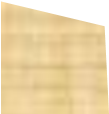 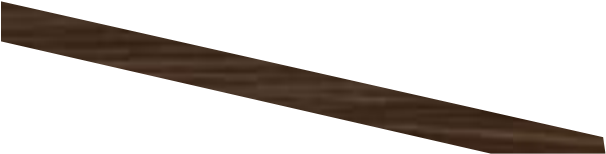 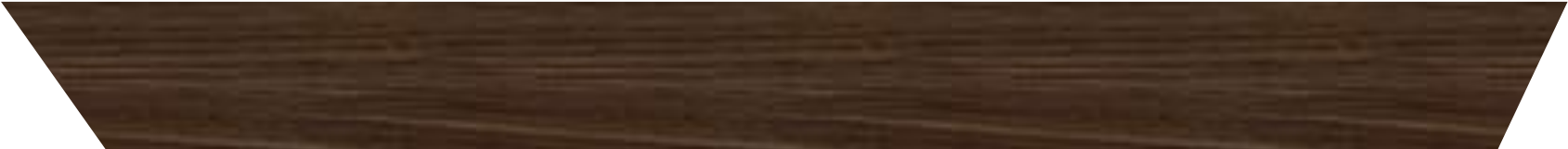 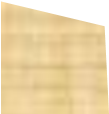 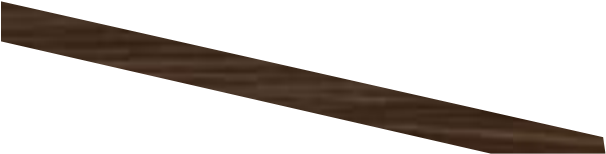 RAJALAUD 2 tk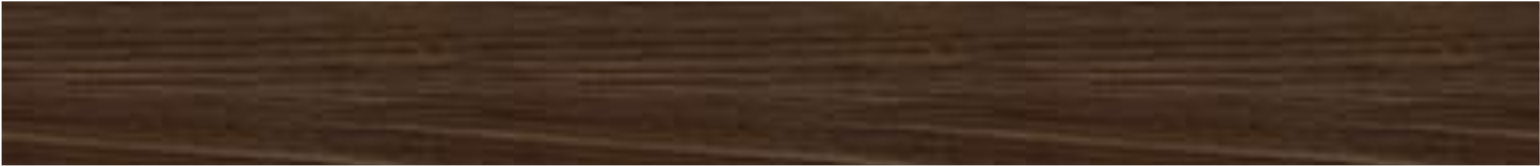 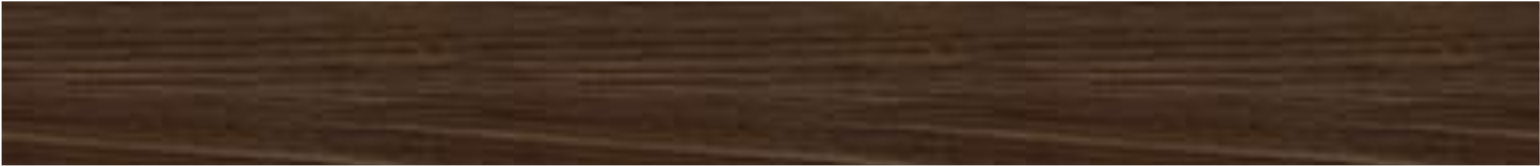  	2500 mm 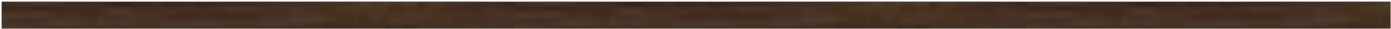 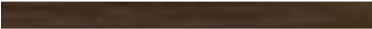 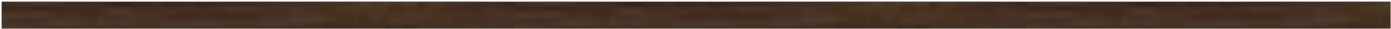 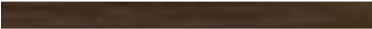 PIDURDUSLATT  	35x35 mm 	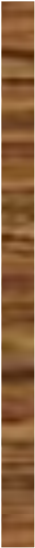 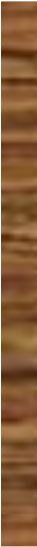 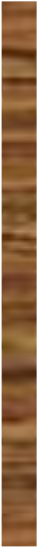 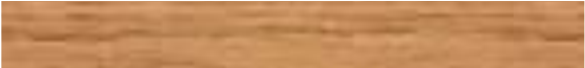 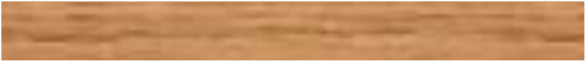 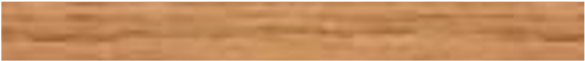 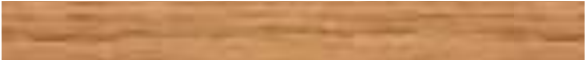 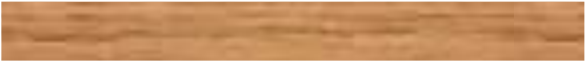 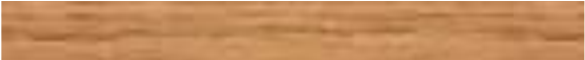 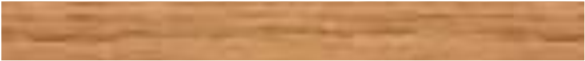 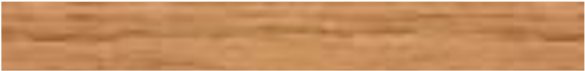 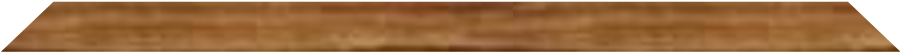 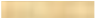 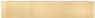 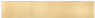 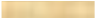 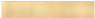 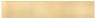 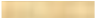 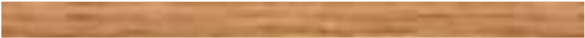 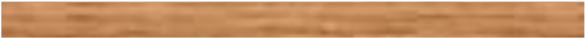 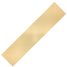 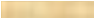 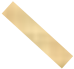 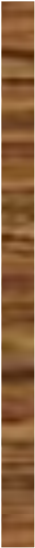 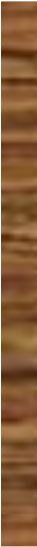 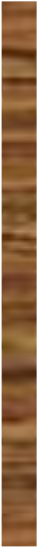 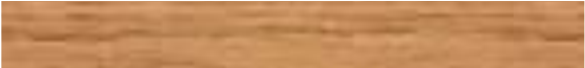 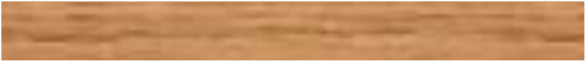 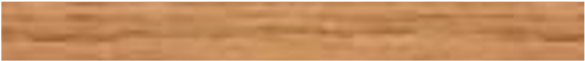 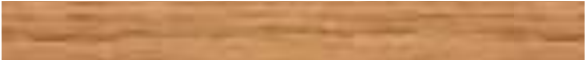 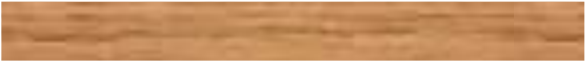 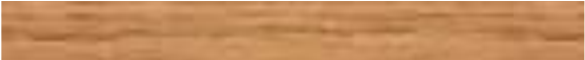 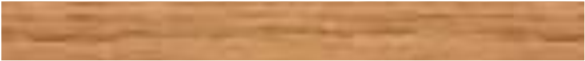 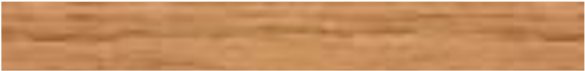 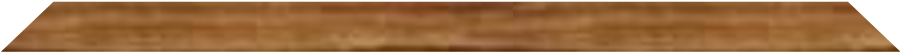 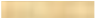 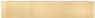 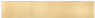 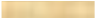 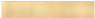 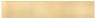 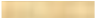 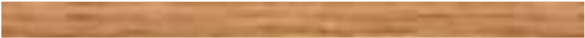 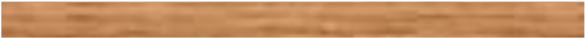 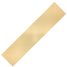 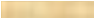 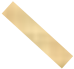 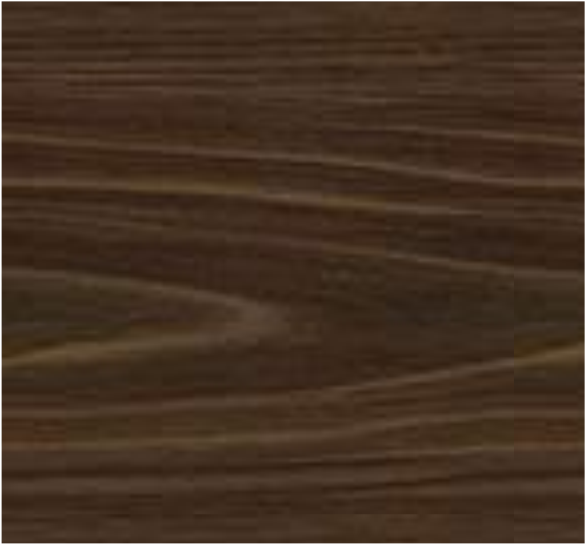 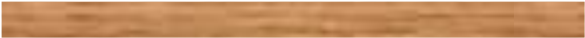 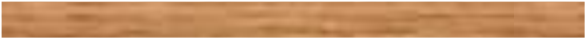 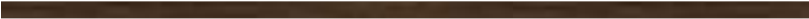 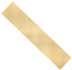 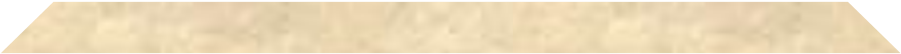 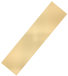 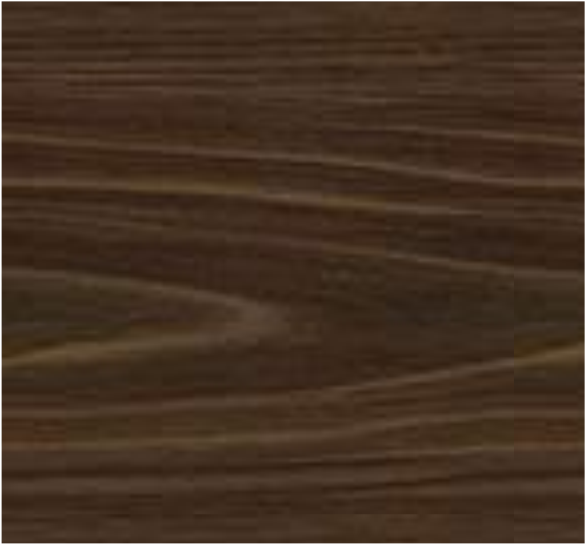 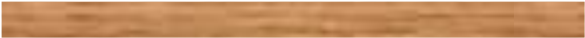 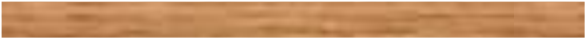 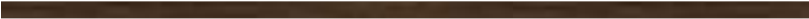 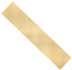 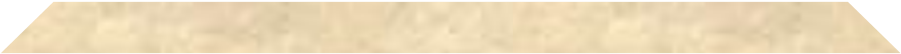 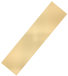 RASKESTI LÄBITAV TEELÕIK 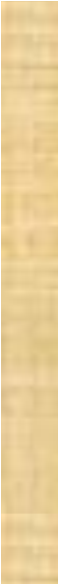 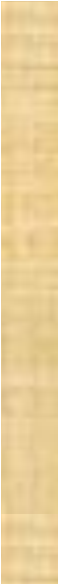 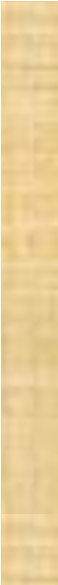 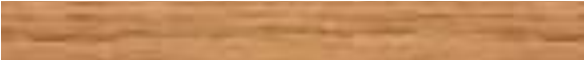 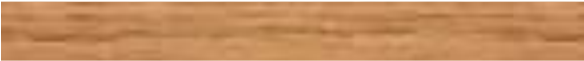 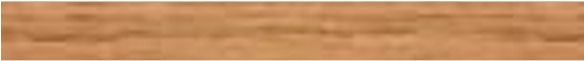 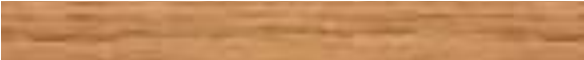 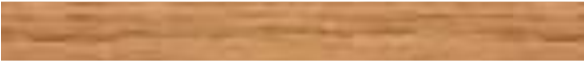 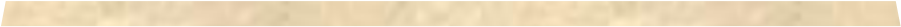 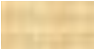 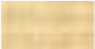 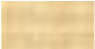 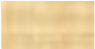 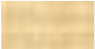 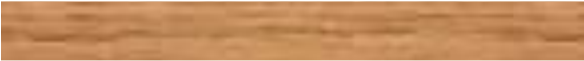 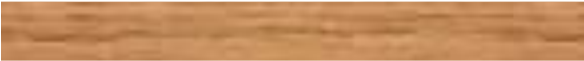 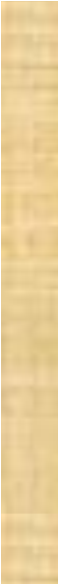 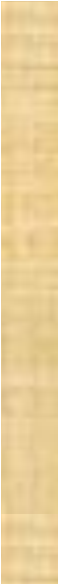 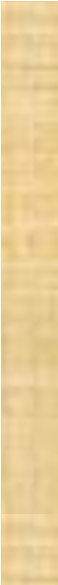 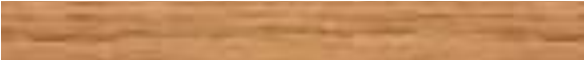 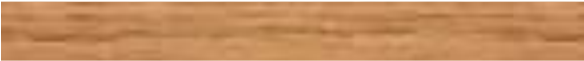 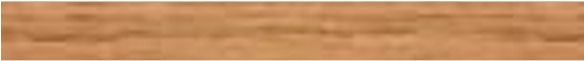 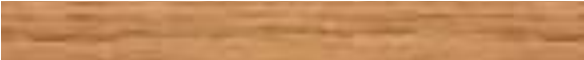 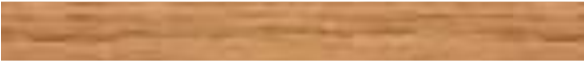 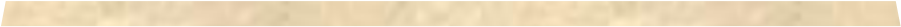 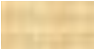 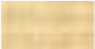 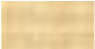 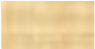 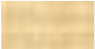 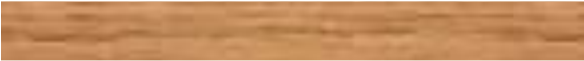 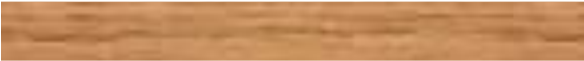 TUULELIPP 2 tk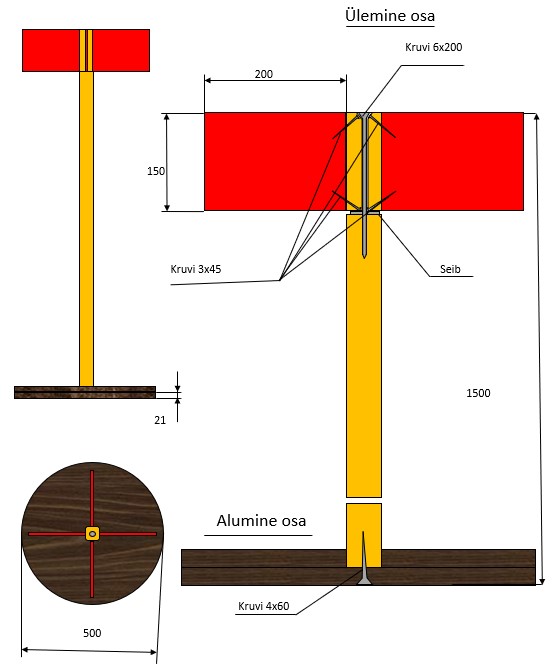 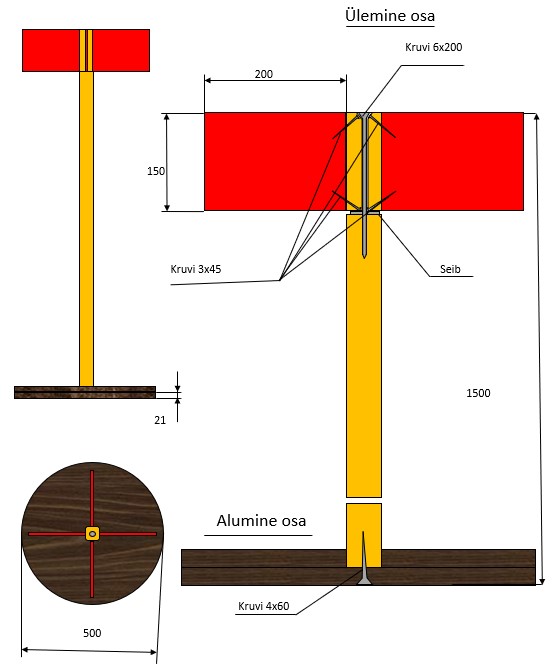 LAMEKLOTS 	100mm x 100mm x 22mm (kollane, punane, valge)  3 x 30 tk LIPID  	 	45mm x 200 mm x 22mm (kollane, punane, valge)  3 x 30 tk Kooli poolt hangitavad ja valmistatavad jalgratta õpperaja tähistamiseks  vajalikud elemendid ja materjalid (veekindel vineer ja ehituspuit) Kooli poolt hangitavad ja valmistatavad jalgratta õpperaja tähistamiseks  vajalikud elemendid ja materjalid (veekindel vineer ja ehituspuit) Kooli poolt hangitavad ja valmistatavad jalgratta õpperaja tähistamiseks  vajalikud elemendid ja materjalid (veekindel vineer ja ehituspuit) Kooli poolt hangitavad ja valmistatavad jalgratta õpperaja tähistamiseks  vajalikud elemendid ja materjalid (veekindel vineer ja ehituspuit) Jrk nr Element Mõõt 1Tk hind € Tk Hind kokku € 1. Liiklusmärkide tugipostid veekindlast vineerist alusel kõrgus H = 1000 mm aluse D = 400 mm 12,18 10 121,80 2. Pidurduslatt (puna-valgete triipudega) L = 1000 mm, 35mm x 35mm 1,18 1 1,18 3. Rajalaud 2500 x 450 x 40 31,10 2 62,20 4. Miniestakaad 1000 x 1000 x 100 10,76 1 10,76 5. Kaldtee 2500 x 400 x 65 32,95 1 32,95 6. Kõrguslati tugipostid (reguleeritava kõrgusega) L = 1500mm, 45mm x 45 mm 14,43 2 28,86 7. Kõrguslatt L = 1200- 1400 mm, 20mm x 25mm 1,18 1 1,18 8. Raskesti läbitav teelõik 1000 x 1000 x 72 15,44 1 15,44 9. „Tuulelipud“ veekindlast vineerist alusel L = 1500, D = 50 mm 14,43 2 28,86 10. Tahvlid kahepoolsed  4 erineva arvuga 300 x 200, kirje kõrgus H = 200 mm 1,40 2 2,80 11. Lameklotsid, lipid, (kolme eri värvi) või silikoonist minikoonused 100 x 100 x 22 mm 0,056 3x30 3,36 11.1 Lameklotsid, lipid, (kolme eri värvi) või silikoonist minikoonused 45 x 200 x 25 mm 0,056 3x30 3,36 11.2 Lameklotsid, lipid, (kolme eri värvi) või silikoonist minikoonused 40 tk komplektis 28,00 2 56,00 12. Värvid elementide värvimiseks 12,80 3 38,40 13. Kinnitusvahendid 28,00 1 28,00 Kokku 	lameklotside 	või lippidega: 375,79 Kokku silikoonkoonustega: 428,43 Kooli poolt hangitavad ja valmistatavad jalgratta õpperaja tähistamiseks  vajalikud elemendid ja materjalid (ehituspuit) Kooli poolt hangitavad ja valmistatavad jalgratta õpperaja tähistamiseks  vajalikud elemendid ja materjalid (ehituspuit) Kooli poolt hangitavad ja valmistatavad jalgratta õpperaja tähistamiseks  vajalikud elemendid ja materjalid (ehituspuit) Kooli poolt hangitavad ja valmistatavad jalgratta õpperaja tähistamiseks  vajalikud elemendid ja materjalid (ehituspuit) Jrk nr Element Mõõt 1Tk hind € Tk Hind kokku € 1. Liiklusmärkide tugipostid laudadest alusel kõrgus H = 1000 mm aluse D = 400 mm 6,29 10 62,90 2. Pidurduslatt (puna-valgete triipudega) L = 1000 mm, 35mm x 35mm 1,18 1 1,18 3. Rajalaud 2500 x 450 x 40 31,10 2 62,20 4. Miniestakaad 1000 x 1000 x 100 10,76 1 10,76 5. Kaldtee 2500 x 400 x 65 32,95 1 32,95 6. Kõrguslati tugipostid (reguleeritava kõrgusega) L = 1500mm, 45mm x 45 mm 3,56 2 7,12 7. Kõrguslatt L = 1000 mm, 20mm x 25mm 1,18 1 1,18 8. Raskesti läbitav teelõik 1000 x 1000 x 72 15,44 1 15,44 9. „Tuulelipud“ laudadest alusel L = 1500, D = 50 mm 9,53 2 19,06 10. Tahvlid kahepoolsed  4 erineva arvuga 300 x 200, kirje kõrgus H = 200 mm 1,40 2 2,80 11. Lameklotsid, lipid, (kolme eri värvi) või silikoonist minikoonused 100 x 100 x 22 mm 0,056 3x30 3,36 11.1 Lameklotsid, lipid, (kolme eri värvi) või silikoonist minikoonused 45 x 200 x 25 mm 0,056 3x30 3,36 11.2 Lameklotsid, lipid, (kolme eri värvi) või silikoonist minikoonused 40 tk komplektis 28,00 2 56,00 12. Värvid elementide värvimiseks 12,80 3 38,40 13. Kinnitusvahendid 28,00 1 28,00 Kokku 	lameklotside 	või lippidega: 285,35 Kokku silikoonkoonustega: 337,99 